						คู่ฉบับ			ประกาศเทศบาลตำบลบางจากเรื่อง  การรับสมัครบุคคลเข้ารับการสรรหาเป็นคณะกรรมการการเลือกตั้งประจำเทศบาลตำบลบางจาก----------------------------------------------	ด้วยระเบียบคณะกรรมการการเลือกตั้งว่าด้วยการเลือกตั้งสมาชิกสภาท้องถิ่นหรือผู้บริหารท้องถิ่น พ.ศ. 2562 ข้อ 231 กำหนดให้ภายหลังระเบียบนี้มีผลใช้บังคับ ให้หัวหน้าพนักงานส่วนท้องถิ่นดำเนินการสรรหาบุคคลเป็นคณะกรรมการการเลือกตั้งประจำองค์กรปกครองส่วนท้องถิ่น เพื่อเสนอให้คณะกรรมการการเลือกตั้งพิจารณาแต่งตั้งคณะกรรมการการเลือกตั้งประจำองค์กรปกครองส่วนท้องถิ่นให้แล้วเสร็จก่อนประกาศให้มีการเลือกตั้ง 	อาศัยอำนาจตามข้อ 231 ประกอบข้อ 34 ของระเบียบคณะกรรมการการเลือกตั้งว่าด้วยการเลือกตั้งสมาชิกสภาท้องถิ่นหรือผู้บริหารท้องถิ่น พ.ศ. 2562 จึงประกาศรับสมัครบุคคลเข้ารับการสรรหาเป็นคณะกรรมการการเลือกตั้งประจำ เทศบาลตำบลบางจาก  ดังต่อไปนี้	1. ตำแหน่งที่แต่งตั้ง	    คณะกรรมการการเลือกตั้งประจำ  เทศบาลตำบลบางจาก  จำนวน 3 คน 2. วันเวลาและสถานที่รับสมัคร                           2.1 รับสมัครระหว่าง  วันที่ 3 -7   กุมภาพันธ์   2563                                ระหว่างเวลา 08.30 – 16.30 นาฬิกา                           2.2 สถานที่รับสมัคร  สำนักงานเทศบาลตำบลบางจาก   ตำบลบางจาก   อำเภอเมืองนครศรีธรรมราช 	 จังหวัดนครศรีธรรมราช	3. การขอรับใบสมัคร ผู้สนใจสามารถขอรับใบสมัครได้ที่   งานธุรการ  ฝ่ายอำนวยการ         สำนักปลัดเทศบาล     เทศบาลตำบลบางจาก	4. การยื่นใบสมัคร		ผู้ประสงค์จะสมัครต้องยื่นใบสมัครตามแบบพิมพ์ที่กำหนดด้วยตนเองต่อ  ปลัดเทศบาลตำบลบางจาก พร้อมเอกสารหลักฐาน ดังต่อไปนี้		4.1 	ใบสมัคร	4.2 	รูปถ่ายหน้าตรง ไม่สวมหมวก ไม่ใส่แว่นตาดำ ขนาด 2 นิ้ว จำนวน 1 รูป	4.3  สำเนาบัตรประจำตัวประชาชนหรือสำเนาบัตรประจำตัวเจ้าหน้าที่ของรัฐ	4.4  สำเนาทะเบียนบ้านหรือหลักฐานที่แสดงว่ามีภูมิลำเนา	4.5  ใบรับรองแพทย์ ที่แสดงว่าไม่เป็นบุคคลวิกลจริต หรือจิตฟั่นเฟือนไม่สมประกอบและติดยาเสพติดให้โทษ	4.6  สำเนาหลักฐานที่แสดงวุฒิการศึกษาสูงสุด (ถ้ามี) เช่น สำเนาปริญญาบัตร หรือสำเนาหลักฐานอื่นใดที่แสดงว่าเป็นผู้สำเร็จการศึกษา-2-	5. คุณสมบัติและลักษณะต้องห้ามของผู้สมัคร		5.1	ต้องมีคุณสมบัติดังต่อไปนี้	(1)	เป็นข้าราชการหรือเจ้าหน้าที่อื่นของรัฐที่ปฏิบัติหน้าที่ในเขต อำเภอเมือง นครศรีธรรมราช  หรือเป็นผู้มีสิทธิเลือกตั้งที่มีภูมิลำเนาในเขต  อำเภอเมืองนครศรีธรรมราช 		(2) มีสัญชาติไทยโดยการเกิด		(3)	มีอายุไม่ต่ำกว่าสามสิบปีบริบูรณ์ในวันสมัคร	(4)	มีความเป็นกลางทางการเมืองและมีความซื่อสัตย์สุจริต	5.2	ต้องไม่มีลักษณะต้องห้ามดังต่อไปนี้	(1) ติดยาเสพติดให้โทษ	(2) เป็นภิกษุ สามเณร นักพรต หรือนักบวช	(3) อยู่ในระหว่างถูกเพิกถอนสิทธิเลือกตั้งไม่ว่าคดีนั้นจะถึงที่สุดแล้วหรือไม่	(4) วิกลจริตหรือจิตฟั่นเฟือนไม่สมประกอบ	(5) อยู่ระหว่างถูกระงับการใช้สิทธิสมัครรับเลือกตั้งเป็นการชั่วคราวหรือถูกเพิกถอนสิทธิสมัครรับเลือกตั้ง	(6) เคยถูกสั่งให้พ้นจากราชการ หน่วยงานของรัฐ หรือรัฐวิสาหกิจเพราะทุจริตต่อหน้าที่ หรือถือว่ากระทำการทุจริตหรือประพฤติมิชอบในวงราชการ	(7) เคยต้องคำพิพากษาอันถึงที่สุดว่ากระทำการอันเป็นการทุจริตในการเลือกตั้ง	(8) ต้องคำพิพากษาถึงที่สุดว่ากระทำความผิดตามกฎหมายว่าด้วยการเลือกตั้งสมาชิกสภาท้องถิ่นหรือผู้บริหารท้องถิ่น ไม่ว่าจะได้รับโทษหรือไม่ได้รับโทษ โดยพ้นโทษหรือต้องคำพิพากษามายังไม่ถึงห้าปีนับถึงวันเลือกตั้ง แล้วแต่กรณี	(9) เป็นข้าราชการหรือพนักงานส่วนท้องถิ่น หรือลูกจ้างขององค์กรปกครองส่วนท้องถิ่น	                  ผู้สนใจขอทราบรายละเอียดเพิ่มเติมได้ที่ สำนักงานเทศบาลตำบลบางจาก  ตำบลบางจาก อำเภอเมืองนครศรีธรรมราช    จังหวัดนครศรีธรรมราชจึงประกาศให้ทราบโดยทั่วกัน                            ประกาศ  ณ  วันที่  27 เดือน  มกราคม   พ.ศ.   2563     (นายสุวัฒน์     วชิรธนากร))	                                     ปลัดเทศบาลตำบลบางจาก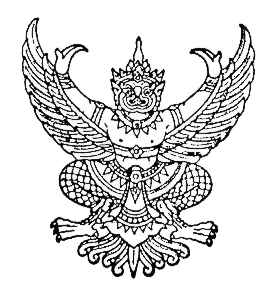 